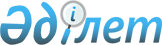 Об установлении границ села АлгаРешение маслихата Махамбетского района Атырауской области от 25 декабря 2020 года № 492 и постановление акимата Махамбетского района Атырауской области от 29 декабря 2020 года № 315. Зарегистрировано Департаментом юстиции Атырауской области 15 января 2021 года № 4877
      В соответствии с пунктом 3 статьи 12 Закона Республики Казахстан от 8 декабря 1993 года "Об административно-территориальном устройстве Республики Казахстан" и со статьями 6, 31 Закона Республики Казахстан от 23 января 2001 года "О местном государственном управлении и самоуправлении в Республике Казахстан" акимат Махамбетского района ПОСТАНОВЛЯЕТ и Махамбетский районный маслихат РЕШИЛИ:
      1. Установить границы села Алга Алгинcкого сельского округа Махамбетского района общей площадью 193,08 гектар, протяженностью 9740,44 метр согласно приложению к настоящему совместному постановлению и решению.
      2. Контроль за исполнением настоящего совместного постановления и решения возложить на заместителя акима Махамбетского района (З. Мукаш) и постоянную комиссию Махамбетского районного маслихата по вопросам соблюдения законодательства, экономики и бюджета, финансов (Б. Рахметов).
      3. Настоящее совместное постановление и решение вступает в силу со дня государственной регистрации в органах юстиции, вводится в действие по истечении десяти календарных дней после дня их первого официального опубликования. План административной границы села Алга Алгинского сельского округа Махамбетского района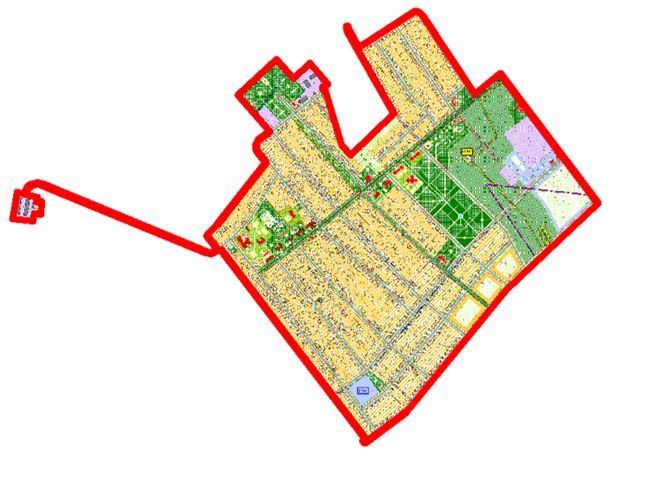 
      Общая площадь 193,08 гектар, протяженность 9740,44 метр.
      Условные обозначения: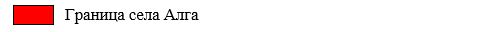 
					© 2012. РГП на ПХВ «Институт законодательства и правовой информации Республики Казахстан» Министерства юстиции Республики Казахстан
				
      Аким Махамбетского района

Ж. Ахметов

      председатель сессии

Б. Рахметов

      секретарь маслихата

М. Мырзашев
Приложение к совместному постановлению акимата Махамбетского района от 29 декабря 2020 года № 315 и решению Махамбетского районного маслихата от 25 декабря 2020 года № 492
      Аким района

Ж. Ахметов

      Секретарь районного маслихата

М. Мырзашев
